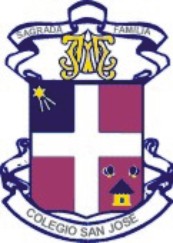 Colegio San José2016         “Nazaret, Fuente de Misericordia”Bv. Figueroa Alcorta 40 – Tel/Fax (03537) 416682 – 413176 – E-Mail administracion@colegiosanjosebv.edu.ar - (2550) Bell Ville – Cba.CIRCULAR N° 1 - 2016Bell Ville, Marzo 2016Queridas familias, docentes y alumnos:                                                                          Hoy, nuestro lema “Nazaret, Fuente de Misericordia” nos invita a vivir con intensidad, la Misericordia de Dios. Hagamos de nuestra tarea un mensaje esperanzador para nuestra comunidad. Este “Nazaret, Fuente de Misericordia” será para este ciclo lectivo 2016 nuestro nuevo horizonte. Y para lograrlo debemos ser capaces de profundizar nuestra identidad de discípulos y trabajar con verdadera humildad para poder entonces reconocer la verdadera grandeza, que sin lugar a dudas se halla en las pequeñas cosas.¡Bienvenidos a esta nueva etapa escolar!Horarios de AdministraciónLos horarios de administración son:       De lunes a viernes de 8:00 a 12:30 y por la tarde de 13.30 a 14:30Información General             Les recordamos que el colegio continuará trabajando junto al Banco Macro, en el cobro de aranceles a través de la Tarjeta de Crédito Macro Visa, por débito automático.  Para toda información podrán llamar o acercarse a la recepción o administración del Establecimiento.El Consejo Directivo, se encuentra evaluando la posibilidad de incorporar al sistema de cobro, al  Banco Galicia.De concretarse, les estaremos informando.Importante              El colegio cuenta con una página web institucional www.colegiosanjosebv.edu.ar y una Fan Page Colegio San José Bell Ville Oficial.  Dichos espacios podrán ser visitados y consultados por las familias. Toda información relevante será allí publicada.Rogamos visitarla asiduamente. En caso de tener alguna dificultad al respecto, solicitar en recepción la información en formato papel. Desde ya agradecemos su cooperación.ArancelesComo Comunidad Educativa inserta en un contexto en donde educar termina siendo un desafío, seguimos luchando para que nuestra escuela sea el espacio que ustedes eligieron para que sus hijos sean educados, contenidos  y acompañados, en síntesis es nuestra responsabilidad hacer de ella una  escuela viable, capaz de dar respuesta a las demandas que hoy nuestra sociedad reclama, brindándoles las herramientas necesarias para su futura inserción.Es por ello que les informamos los aranceles para el ciclo lectivo 2016: Nivel Inicial y Primario $ 1050Nivel Secundario – Ciclo Básico $1200Nivel Secundario – Especialidad $1300                                                                   UPF $50 por familiaComo cada año les recordamos que si bien el colegio recibe de la Provincia de Córdoba el aporte para  los sueldos docentes del programa pedagógico básico, el resto de los sueldos extra programáticos, el sostenimiento económico de algunas secciones de Nivel Primario y Secundario, administrativos, capellanía, coordinación de proyectos de informática, gabinete psicopedagógico, personal de maestranza, gastos de impuestos y servicios como así también mantenimiento de infraestructura y nuevas construcciones, los debe afrontar la Institución. Becas              Les recordamos que el otorgamiento de becas, pretende ser un beneficio que les permita a aquellas familias que atraviesan por una situación especial, tener la posibilidad de cumplir con el arancel mensual.              Teniendo en cuenta que esto es un beneficio, será necesario que quienes lo reciban cumplan en tiempo y forma con dicho pago, ya que de lo contrario la beca otorgada caducará.El descuento,  se efectiviza con la cuota de abril y caduca al término del ciclo lectivo.            El Nivel Inicial y los alumnos que transitan el primer año en la Institución, no podrán acceder a Becas. UPFCon la Comisión de UPF, seguiremos trabajando para poder brindarles a los alumnos algunos beneficios que sin el esfuerzo mancomunado y la colaboración de todas las familias del Sanjo, sería imposible alcanzar.Para este ciclo lectivo, trabajaremos en eventos y sorteos que nos permitan terminar de construir la estructura de las tres aulas para Nivel Secundario y en la medida de las posibilidades una batería de baños más.Aprovechamos la ocasión para invitar a todos aquellos que puedan y lo deseen a participar de UPF. Su presencia es muy valiosa para nosotros.              Queridas familias les proponemos caminar juntos, de la mano del Hno. Gabriel, portando la bandera de la Misericordia, bandera que él portó con humildad, convicción y vocación.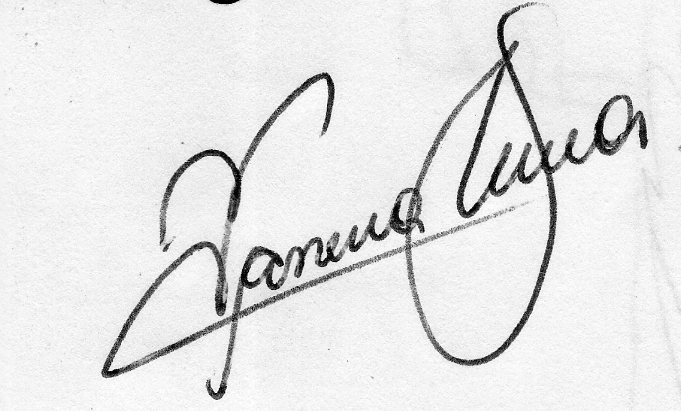 Lic. Vanina NiliaDirectora General--------------------------------------Talón de devolución----------------------------Me doy por notificado/a de la circular Nº 1 con fecha marzo de 2016Firma del alumno                                                    Firma del padre, madre o tutorAclaración---------------------                                  	Aclaración-----------------------